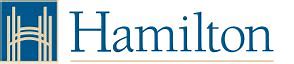 Superintendent, Roadway SafetyPermanent, full-time position – Hamilton, ONA Professional Engineer, Certified Engineering Technologist or similarly qualified professional, committed to results and quality services, you welcome this opportunity to act as a traffic safety technical expert and play a key leadership role in ensuring and improving roadway safety across the City of Hamilton.Reporting to the Manager of Transportation Operations, and using a "best practices" approach, you’ll provide leadership to subordinate staff within a multi-functional workforce engaged in the delivery and direction of services to the public and internal clients. With a demonstrated record of strong leadership, technical competence, customer focus, innovation/creativity, and team advocacy, together with significant experience in traffic operations and roadway safety, you’re well equipped to develop and deliver quality services in a timely, cost-effective manner.  As Superintendent of Roadway Safety, you’ll assume responsibility for the delivery of various technical, research and administrative duties related to Roadway Safety, including evaluation, planning, design and monitoring of traffic devices and roadway safety infrastructure to meet the growing needs of City of Hamilton residents and businesses. You’ll be accountable not only for ensuring that traffic and roadway safety initiatives are delivered in accordance with City and Provincial guidelines, through the effective and efficient use of financial and staff resources, but also for recommending improvement strategies in the delivery of services to meet mandated goals and objectives.QUALIFICATIONS Your qualifications as Superintendent of Roadway Safety include:Bachelor’s degree in Engineering, including traffic and transportation subjects, or equivalent as a graduate from a recognized community college in Traffic/Transportation Engineering. Licence to practise professional engineering in the Province of Ontario (P. Eng.) or eligibility for OACETT registration as a technologist.Demonstrated significant traffic operations and roadway safety experience.Knowledge of the collective bargaining process.Strong project management skills to manage multiple traffic and roadway safety projects, work programs and external contracts. Demonstrated ability in preparing terms of reference, monitoring and controlling traffic studies, and managing capital project expenditures, along with recommending payment and monitoring/evaluating performance of contractors.Previous experience effectively leading and managing staff. Ability to attract, select and train professional and technical staff, monitoring and evaluating performance, and providing direction, leadership and motivation. Ability to develop staff through coaching and mentoring to achieve their potential.Strong working knowledge and technical ability to direct the implementation and maintenance of computer applications respecting traffic engineering and traffic operations functions, including signal optimization, equipment inventory and traffic control device inventory.Demonstrated effective communication skills to prepare formal written reports to Council and sub-committees, along with the ability to present/speak publicly by attending or chairing various technical ad-hoc committees, and public meetings, as required. Daily verbal and written communication includes answering inquiries from various City staff members, the public, elected officials, contractors and lawyers.Strong planning ability with the technical knowledge to develop mid-range and longer-term plans related to the preparation of drawings and documents for the construction and modernization of traffic signals; the design of phasing and timing plans for traffic signals and control devices; traffic issues study and research; traffic flow analysis, modification and special traffic flow study design.Self-motivation toward personal development and maintaining professional standing by keeping current on technical matters by reading technical journals, writing papers for submission to technical journals, making presentations on technical topics at educational institutions, and participating in the activities of professional and technical societies. Thorough knowledge and understanding of statutes, regulations and by-laws affecting the department/division/section.Demonstrated knowledge of the Occupational Health and Safety Act and applicable regulations as it relates to the position.Computer literary and proficiency utilizing Microsoft products for desktop.ASSETS:Certification as a Road Safety Professional (RSP).Experience with traffic-related software (highly desirable).This permanent, full-time position offers a wage range of $55.667 to $65.107 per hour (based on a 35-hour work week schedule).About the City of HamiltonContribute to the City of Hamilton, one of Canada’s largest cities – home to a diverse and strong economy, an active and inclusive community, a robust cultural and dining scene, hundreds of kilometres of hiking trails and natural beauty just minutes from the downtown core, and so much more. Join our diverse team of talented and ambitious staff who embody our values of sensational service, courageous change, steadfast integrity, collective ownership and being engaged, empowered employees. Help us #BeTheReason the entire country is talking about Hamilton, and achieve our vision of being the best place to raise a child and age successfully.For full details and to applyIf you are interested in working alongside a dedicated team that’s contributing to the well-being of Hamilton’s residents, please visit www.hamilton.ca/careers for details on this position as Superintendent, Roadway Safety, JOB ID #17638, and to apply online, by Wednesday, August 25, 2021.The City is an equal opportunity employer that is committed to inclusive, barrier-free recruitment and selection processes. If contacted for an employment opportunity, please advise Human Resources if you require accommodation.The City of Hamilton values the diversity of our workforce and the knowledge of our people. We thank all who have applied; however, only those under consideration will be contacted.